                                            Виховний захід «Моя Україна»Мета. Розширити знання учнів про Батьківщину, формувати громадянські якості: патріотизм, людяність, працьовитість; соціальну та загальнокультурну компетентність; національну свідомість школярів; розвивати бажання брати посильну участь у розбудові держави, наполегливо вчитися, щоб принести якомога більше         користі  рідній Україні; формувати активну громадянську        позицію, почуття любові до рідного краю, гордості за  його людей, заохочувати творити добро, вирости гідними громадянами своєї держави. Виховувати повагу до державних символів,  розширювати пізнавальні інтереси школярів.Обладнання. Ілюстративний матеріал, ілюстрована карта України, державні символи України (плакати),  запис Гімну України, скриня, демонстраційні предмети вислови  про рідний край, вишиті рушники, мультимедійний проектор, кмп’ютер. .Лейтмотив. Можна все на світі вибирати, сину,                     Вибрати не  можна тільки Батьківщину.                                              Василь Симоненко                                               Хід уроку:Організаційний момент.Учитель. Дорогі діти! Шановні батьки, я рада вас вітати  у цьому світлому прекрасному класі з початком нового навчального року! Хочу побажати дітям цікавих подорожей по Країні Знань, а вам, батьки, міцного здоров’я, сімейного затишку, впевнено крокуйте зі своїми дітьми у прекрасну Країну дитинства, разом з дітьми відкривайте все нове і цікаве. В добру путь! - А зараз розпочинаємо наш перший урок.       Сьогодні ми з вами поведемо мову про найдорожче серцю кожної людини. Нехай тему нашої розмови підкажуть рядки вірша Ліни Костенко.
Буває, часом сліпну від краси,
Спинюсь, не тямлю, що воно за диво,
Оці степи, це небо, ці ліси 
Усе так гарно, чисто, незрадливо,
Усе, є - дорога, явори,
Усе моє - все зветься  …(Україна.)Повідомлення теми уроку.Учитель. Так, сьогодні ми будемо говорити про найдорожче серцю кожної людини – про свою Батьківщину. І зараз ми послухаємо вірші, які приготували учні нашого класу.                                (Учні розповідють вірші.)Актуалізація опорних знань.А що ви вже знаєте про країну в якій ми з вами живемо? (Запитання вчителя про Україну.)                              ( Відеокліп про Украіну.)Вивчення нового матеріалу. Учитель. Наш урок присвячений рідній Батьківщині. Він незвичайний, тому що допомагати нам буде чарівна  скриня, яка зберігає цікаві речі. Давайте подивимось що ж тут заховано…   ( Учитель дістає зображення державних символів України. Разом з дітьми їх                                       називають.)Учитель. «Державними символами України є Державний Прапор України, Державний Герб України і Державний Гімн України».Прапор — одна з історичних емблем держави, яка символізує суверенітет. Державний Прапор України являє собою синьо-жовте прямокутне полотнище з двох рівних за шириною, горизонтально розташованих смуг: верхньої — синього кольору, нижньої — жовтого кольору. Він — символ міцності й незалежності держави України. Жовтий і синій кольори як державні барви були офіційно прийняті законом Української Центральної Ради в Києві. Вибір кольорів був умотивований такими міркуваннями: символом України є пшеничне поле (жовтий колір) та чисте небо (синій колір).Державний Герб — офіційна емблема держави, зображувана на прапорах, грошових знаках, печатках, офіційних документах та офіційних вивісках навчальних закладів. Офіційною емблемою нашої держави є тризуб. 19 лютого 1992 року Верховна Рада України Постановою «Про Державний Герб України» затвердила тризуб як малий Державний Герб України, головний елемент Великого Державного Герба. З давніх-давен число 3, тріада завжди мали символічне значення. В тризуб вкладено глибокий філософський зміст, який символізує триєдність і тримірність світу, що пізніше трактовано християнством як єдність Бога-Батька, Бога-Сина, Бога — Духа СвятогоТретім символом нашої держави є національний Гімн. Національний Гімн України — урочиста пісня — це символ нашої державної єдності. Слухати гімн потрібно стоячи, мовчки, з гордо піднесеною головою.Національним Гімном України є «Ще не вмерла Україна», слова до якого написав Павло Чубинський, а музику — Михайло Вербицький. Гімн затверджений 6 лютого 2003 р. Верховною Радою України.Кожен народ, маючи свою історію, має свої історичні святині: прапор, герб, гімн.Учитель. Наша країна велика й багата. Є в ній і широкі лани, й високі гори, безмежні поля й глибокі моря, стрімки річки й прозорі озера. І всі ці скарби належать нам, українцям. Давайте разом поговоримо, чим же славетна наша Укаїна.І ми знову відкриваємо нашу чарівну скриню. Що ж вона ховає?  (Учитель дістає рушник.)Знана у всьому світі вишивка - наша!Вишивка – це картина, створена голкою із кольоровими нитками на тканині. Вишиті узори відтворюють прадавні чарівні знаки-обереги, зберігають культурну пам'ять нашого народу. Вишивка прикрашає рушники та сорочки. Вишиті скатертини, сукні та інші речі вирізняються особливою красою. Кожна місцевість України має свій особливий стиль прекрасних малюнків. Вишивка присутня на весіллях. У вишитому рушнику несуть дитину на хрестини. Дорогих гостей вітають хлібом-сіллю на рушнику. А день Вишиванки святкуємо всією країною! Це – наше і це – твоє!              (Перегляд мультфільму)Учитель. А яка ж наступна річ?  (Учитель відкриває скриню, дістає віночок) Легендарні обереги - наші!Вишита сорочка, віночок, неймовірна лялька-мотанка – унікальні обереги української родини із давніх-давен. Обереги завжди виготовляли власноруч, а кожна складова мала особливий символ і значення. Однією з найперших дитячих іграшок на нашій землі є лялька-мотанка. Ця лялька не шиється, не проколюється голками чи шпильками – виключно мотається. Звідси й назва – мотанка. На обличчі у ляльки-мотанки хрест – символ Сонця. Зав'язуючи вузлики, промовляють побажання: "на здоров'я!", "на щастя!", "на радість!". Наші легендарні обереги поєднують давнину із сучасністю та єднають українців у кожному куточку нашої планети. Це – наше і це – твоє!                                  (Перегляд мультфільму)                            (Учитель дістає зі скрині глечик)Виняткові побутові знахідки та традиції – наші!Наші майстри винятково винахідливі і талановиті! Гончарні вироби із прекрасним орнаментом, розпис, вишивання, різьбярство та багато інших цікавинок придумали наші майстри! Однією з таких блискучих ідей є кошниця! Кошниця – це великий кошик для зберігання кукурудзи. Цей кошик роблять із лози та накривають зверху соломою чи тонкими дошками зі смереки, щоб врожай гарно провітрювався та зберігався сухим. У кошниці є двоє дверцят. У ті дверцята, що під дахом, засипають врожай. Через нижні – вибирають кукурудзу. Кошниця стоїть на невеликих ніжках і волога від землі не шкодить врожаю. Наша кошниця – один із найбільших у світі кошиків! Це – наше і це – твоє!                                   (Перегляд мультфільму)                           (Учитель дістає зі скрині булаву)Всесвітньовідомий танок гопак - наш!Придумали хвацького гопака козаки Запорізької Січі. Спочатку віртуозний танок був подібний до змагань. Козаки мірялися силою, показували бойові навички. Підбадьорювали один одного вигуками: "Гоп! Гоп!" - отак, за легендою, виникла назва – гопак. У традиціях гопака є обов'язкова складова – відмінна фізична форма. Інакше не впоратися із складним обертами, присядками, широкими стрибками. Нині гопак – візитна картка українського народного мистецтва, якому багаторазово аплодували глядачі світу. Це – наше і це – твоє!                                    (Перегляд мультфільму)                           (Учитель дістає зі скрині писанку)Старовинні орнаменти та символи писанок – наші!Писанки – унікальний, прадавній звичай нашого народу, який з часом перетворився у мистецтво! Писанка – це пташине яйце, прикрашене різноманітним орнаментом, що наноситься фарбою або воском за допомогою пір'їни, стеблинки, а іноді навіть пальцями. Кожен колір та візерунок мають особливе значення. Вік писанки дуже поважний! Орнаменти знайдених давніх писанок схожі на візерунки часів Трипільської культури. В давнину вірили, що писанки оберігають від хвороб та усякого лиха. Їх  клали в зерно, щоб ліпше зберігалось, у вулик – щоб краще роїлись бджоли. Дарували писанки із побажаннями краси, здоров'я, доброго врожаю. В Україні є музей писанкового розпису. Це – наше і це – твоє!                                    (Перегляд мультфільму)                           (Учитель дістає зі скрині тарілку)Унікальній петриківський розпис – наш!Малюнки усіх кольорів веселки здавна прикрашали стіни хатин Петриківки. Люди вірили, що цей красивий звичай несе в оселю тепло, радість й добробут. Малювали це диво пальцями, очеретяними паличками чи пензликами із вистриженої котячої шерсті. Фарби в давнину виготовляли із природніх матеріалів: до сажі, крейди, соку рослин додавали яєчний жовток, молоко, вишневий клей. Але природні фарби не довговічні, тому щороку у кожній домівці по-новому розквітали казкові птахи, розмаїття чарівних квітів, листя, полум'яні кетяги калини й винограду. Петриківський розпис занесено до списку культурної спадщини людства ЮНЕСКО. Це – наше і це – твоє!                                   (Перегляд мультфільму)                           (Учитель дістає зі скрині воду)Цілюща вода Нафтуся - наша!Нафтуся – унікальна і оздоровлююча. Запаси Нафтусі невичерпні, бо утворюються вони, коли дощ, сніг та тала вода проходять крізь особливий ґрунт і збагачуються природними речовинами. Нафтусю п'ють біля джерела, у спеціальному будиночку – бюветі.  Це важливо, бо лікувальні властивості Нафтусі втрачаються від тривалого контакту з повітрям. Пити Нафтусю приїздять із усіх куточків землі, тому місце, де відкрили джерело Нафтусі, перетворилося на відомий курорт. Це – наше і це – твоє!                                   (Перегляд мультфільму)                           (Учитель дістає зі скрині корисні копалини)Цінні у всьому світі корисні копалини – наші!Корисні копалини – справжні скарби, якими багата наша земля.  Корисні копалини – це речовини, які люди видобувають із глибин і поверхні Землі, та використовують у господарській діяльності і повсякденному житті. Корисні копалини бувають трьох видів. Тверді – це  вугілля, сіль, граніт, різновиди руд; рідкі – нафта, мінеральні води та газоподібні, до яких належить природний газ. Місця, де корисні копалини знаходяться у великих кількостях називаються – родовищами. Україна входить до числа провідних держав світу за кількістю запасів  корисних копалин. Проте їхні запаси небезкінечні і використовувати їх потрібно розважливо, щоб жити у теплих будинках, користуватися транспортом, навчатися і працювати. Це – наше і це – твоє!Учитель.А перед тим як дістати останню річ з нашої скрині, я пропоную відгадати загадку.Загадка з відгадкою зозуля
На зріст маленька, 
Свитка сіренька.
І у лісі в холодку
Все кує: «Ку-ку! Ку-ку!».                                           (Перегляд мультфільму)                           (Учитель дістає зі скрині іграшку зозуицю)Іграшка зозулиця – наша!Наша зозулиця, на перший погляд, просто глиняна пташка-свищик. А насправді зозулиця – стародавній музичний інструмент, на якому можна заграти будь-яку мелодію.  Названо зозулицю так завдяки звучанню, що нагадує спів зозулі. Спершу зозулиця була тільки дитячою іграшкою, але завдяки своїй  багатогранності, перетворилась на сакральний оберіг, що віками оберігає родину. Сьогодні зозулиця – це улюблена  іграшка багатьох поколінь і чудовий сувенір для туристів. Наша зозулиця має дуже поважний вік, біля 7 тисяч років, її символіка зберегла пам'ять часів розквіту Трипільської культури! Це – наше і це – твоє!                                             (Перегляд мультфільму)Учитель.А зараз я пропоную зробити іграшку зозулицю з паперу.  (Учитель роздає шаблони з паперу. Учні виготовляють пташок.)Підсумок уроку.Учитель. Незалежність України дає можливість кожному з нас стати справжнім господарем своєї землі. А для цього потрібно любити свою Батьківщину, дбати про неї, віддавати їй розум і серце.Ви – юний цвіт нової України,У ваші очі дивиться народ. Верстати шлях вам суджено єдиний:Під кольорами сонця й неба сині –Сягнуть в житті небачених висот.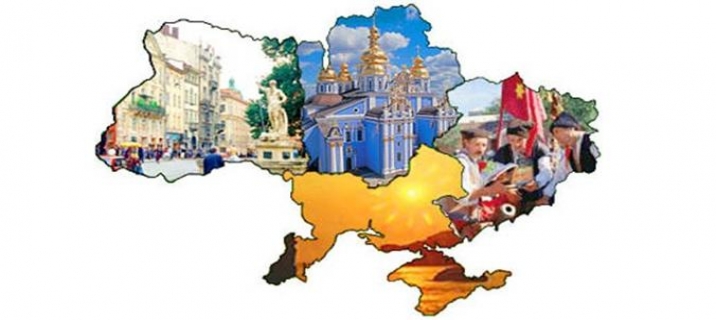 